Cardiff Amateur Athletics Club(Cardiff Athletics)Development Plan2019-2024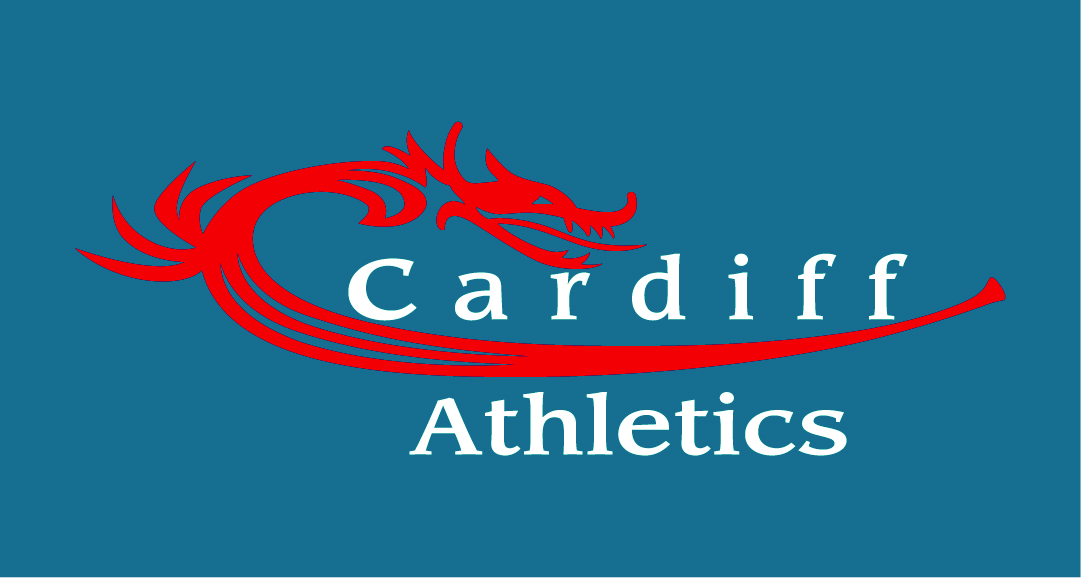 Final   1 December 2018 Page 1 of 20Summary The Cardiff Athletics Development Plan sets out the Club’s agreed direction for the next 5 years. The Club has used a three-pillar approach to develop the plan, Firstly the Club has ensured that the plan is membership focussed and has used the information from the membership survey 2018 to shape the plan. Secondly the governance and direction as required by National Governing Body (Welsh Athletics). Thirdly, the Directors and Management Board Vision, Values and Standards. The main aims are to increase participation in all areas and within all age groups of the Club, achieve Club success in all team competitions and build a strong community focus. To achieve this, the Club plans to attract, retain and develop more volunteers to fill existing vacancies, new roles and allow for succession with the Management Board.  A key area will be the recruitment of new coaches and track and field officials and the development of existing ones. Introduction Cardiff Athletics has been a significant part of the sporting life of Cardiff and surrounding area for many years.  From its origins as a traditional Harriers Club with the formation of Roath (Cardiff) Harriers in 1882 and the amalgamation of Roath Harriers and Birchgrove Harriers in 1968 to form Cardiff Amateur Athletic Club, it has developed into a multi-disciplinary Running and Athletics Club.  The Club has more than 600 members, both male and female members of all ages (from 7 and above) and all abilities participating in cross-country running, road running, fell running and Track and Field. It includes both competitive members and recreational runners and is managed by an employed Club Manager and supported by many volunteers who organise the running of the club, provide coaching, officiating and organisation of athletics events and team management.  The club could not exist without these volunteers.  Club members compete as individuals and as team members in local, regional and national competitions and has many Athletes representing Wales and Great Britain and NI at the Commonwealth, European, World and Olympic and Paralympic stage. The Club has also worked successfully with Welsh Athletics and Sport Cardiff in providing athletics skills training for local schools, with the club also have an outstanding Athletics Academy providing athletics for children aged 6 -15 allowing all abilities to partake in the sport. The Club also holds the Insport Club Ribbon, recognising its commitment to inclusion and providing sporting opportunities for disabled people in Wales. The Club is one the six clubs awarded the title of Super Club, awarded by Sport Cardiff. Our senior athletes have more diverse needs and we work to meet their aspirations, from improving the performance of athletes who regularly compete and team success, and supporting   members achieve their goals and provide a safe environment for all members including non-competing members who enjoy running are focussed of fitness and community spirit. As a further part of the contribution to sporting life of Cardiff, the Club also helps organise several races that generate substantial funds for local and national charities.Helping Club members achieve their goals and helping the club to continue to deliver high quality events will require continued development of high-quality coaches, officials and volunteers and the availability of high-quality facilities.  Maintenance of a competition standard athletics track for training, competition and as an events venue and further development of the facilities to include a clubhouse and indoor training area is key to the continued development of the club.  Page 2 of 20 This Development Plan describes our vision for the future and how we aim to realise this vision. Club Philosophy Cardiff Athletics is the only sports club in Cardiff that caters for the full range of athletics and is one of the leading athletic clubs in Britain. The club’s activities cover track & field, cross country and road running and it has members that participate in fell running and disabled athletics.Vision Cardiff Athletics seeks to meet the diverse needs of all Club members, of all ages and abilities, across all athletics disciplines. Cardiff Athletics also seeks to help members and teams achieve their goals, whether that is competitive success, athletics performance, recreational running, fitness, trying out new athletics disciplines and challenges, or making new friends.   Values and StandardsCardiff Athletics has 5 Core Values and 3 Standards by which all members must follow and adhere to.The Cardiff Athletics Core Values are:1.	Teamwork: Members are expected to embrace teamwork because achieving a success be that individual or as a team almost always requires the effort of every team member. Athletics is considered individual sport, but forms teams to benefit from a support system for the individual athletes. Every athlete’s performance matters.2.	Respect for others: Cardiff Athletics believes in equal treatment and opportunities for everyone. Members are expected to respect each other, Event Officials and Members of other teams.3.	Loyalty: Cardiff Athletics aims a bringing member together, loyalty means that members will always be true to our club and other members.4.	Enjoyment: Cardiff Athletics promotes competing, coaching and volunteering in a safe and happy environment, fostering a community spirit, so together the club is one.5.	Sportsmanship: Cardiff Athletics endorses sportsmanship conduct for all its members (such as fairness, respect for one's opponent, and graciousness in winning or losing) becoming to one participating in Athletics.The Cardiff Athletics Standards are:1.	Code of Conducts: All members and parents must adhere to the Clubs Codes of Conduct whilst members of the Club.2.	Be Lawful: Members must abide by the law of the United Kingdom as well as international law when they represent Cardiff Amateur Athletic Club (Cardiff Athletics) both at home and aboard.3.	Behave Appropriately:  All members of Cardiff Athletics are expected to keep to certain standards. That’s why misbehaviour like racism, bullying and harassment is not tolerated anywhere in the Club.Page 3 of 20 Contents  Current Position   		SWOT 								Page 5 Development Area One – People  People - Athletes 						Page 6 People - Coaches 						Page 7People – Officials 						Page 7 People – Volunteers 						Page 8 Development Area Two – Activities  Activities – Training  Track and Field 							Page 8 - 9 Road Running   							Page 9  Cross Country 							Page 10 Activities – Competition  Track and Field 							Page 10 - 12 Road Running   							Page 12 - 13 Cross Country 							Page 13 Activities – Events and Races Organisation   Track and Field 							Page 13Activities – Social  Social 								Page 14 Development Area 3 – Welfare and Health & SafetyWelfare 							Page 14 Health and Safety						Page 15Development Area 4 – Stakeholders   Stakeholders 							Page 15Development Area 5 – Management   Management – Legal and Administration 			Page 16 Management – Communications, Marketing, Publicity		Page 17 Management –	Facilities and Equipment 			Page 17 - 18Management – Finance 						Page 19 - 19  Development Area 6 – Academy		Academy – Administration					Page 19		Academy – Management					Page 19		Academy – Marketing/ Publicity					Page 19		Academy – Young Leaders					Page 20		Academy – Development					Page 20		Academy – Outreach						Page 20Page 4 of 20 Current Position  SWOT Page 5 of 20 Aims Development Area One – People People - Athletes Page 6 of 20People - Coaches People – Officials Page 7 of 20 People – Volunteers Development Area Two – Activities Activities – Training: Track and Field, Road Running, Cross CountryTrack and FieldPage 8 of 20Road RunningPage 9 of 20  Cross Country   Activities – Competition: Track and Field; Indoor Athletics; Road Running; Fell and Cross Country   Track and Field   Page 10 of 20 Page 11 of 20 Road RunningPage 12 of 20Cross Country Activities – Events Organisation  Track and Field Page 13 of 20Activities – Social Development Area 3 – Welfare and Health/SafetyWelfarePage 14 of 20Health and SafetyDevelopment Area 4 – Stakeholders  StakeholdersPage 15 of 20 Development Area 5 – Management – Legal, Administration, Management – Legal Management – AdministrationPage 16 of 20Management – Communications, Marketing and Publicity Management – Facilities, Kit and EquipmentPage 17 of 20Management – Finance  Page 18 of 20Development Area 6 – AcademyAcademy – Administration and Membership	Academy – ManagementAcademy – Marketing/ Publicity	Page 19 of 20Academy – Young LeadersAcademy – DevelopmentAcademy – Outreach	Page 20 of 20StrengthSecure training venue for AthleticsFinancial stabilityAccess to Athletics equipmentWell-established ClubInvolvement in organizing racesCoaching staffEnthusiastic volunteersOpportunities for all seniors and Juniors to access multi disciplines; track and field; road and cross countryMembershipFacebook pageReputation in the communityLow membership feesSenior teams both in Premier divisions of BAL/UKWALInternational AthletesWeakness Retention of Academy members as they progress through the clubStagnation of senior member’s progressionLack of an indoor training facility for more technical track and field events e.g. hurdles, high jumpReliance on current coaching staffReliance on the same volunteersSporadic media coverageNo Social running groupsDifficulty in finding ‘organisers’Lack of competing (at all ages and disciplines)Lack of interest from younger adults to take on management board rolesLack of organised facilitation of additional runs at weekends. WebsiteDiversity of the club’s management board and all the officialsJunior and Senior T&F selection policiesClub room shared with college OpportunityPotential for site development i.e. Indoor sports facility and Club HouseNew indoor facility could help motivate young athletes during winter months and inclement weatherPotential to increase ties with schools, thereby increasing membershipPotential to develop senior members, volunteers and parents into coachesPotential to develop pathways for junior members to become coaches Monthly Club news letterAcademy growth – OutreachAcademy - schools linksAcademy – toddler sectionPotential for Social running groupClub Championships -T&F, Road, XCThreatAlternative sportsAlternative hobbiesInability to coach technical events all year roundLack of indoor facilities The competitive aspects of the club may deter social athletes and runners joining the club.Larger and better equipped clubs attracting our talented juniorsBreakaway groupsLack of volunteers for key rolesLack of succession for Management BoardGovernment cuts to local services ObjectivesWhat are we trying to achieve?ActionsHow are we going to achieve it?PersonnelWho is going to do it?Completion statusCompletion TargetNominated person to update file1.  Increase adult participation. a. Recruit Head of Road Running and XCb. Recruit Road/ Social Running Coordinatorc. Establish Social Running group d. Run couch to 5K courses. e. Promote the club through Echo.  f. Encourage participation in local road races.  g. Increased use of Social media (Facebook & Twitter).  -  Head of Road Running and XC- Road/Social Running Group Coordinator (on creation of role)-  Management Board-  Head of Media-  Club Manager-  Head of CoachingOngoing2. Increase senior women and senior men's participation (at all levels) in competitive events. a. Discussion to be held with non-competing seniors to understand why they do not wish to compete. b. Regular competing seniors to engage with noncompeting and less competitive seniors to help put aside misgivings and to encourage them to compete. c. Encouragement to be given by all members. d. This should be dealt with sensitively so those who do not wish to compete and only want to run socially do not feel pressured.  Offer more training opportunities in all disciplines (including track and field) for adults.  -  Head of T&F-  Head of Road running and XC-  Club CaptainsOngoing3. Increase junior participation for under 11s, 13s, 15s, and 17s.  This should include a broad demographic. a. Improving current partnerships with schools and develop new partnerships.  b. Use an athlete centred approach to coaching /development plans for junior athletes  c. Develop coaching strategy for competitive and less competitive athletes d. Develop and run two taster sessions a year for under 13s, 15s and 17s.  e. Run more outreach projects e.g., increase from once per year to 3 times per year including after school and weekends. f. Consider encouraging participation in a minimum number of competitions (eg at least two T&F events and /or two cross country events, depending on age, specialism and development plans). - Director of Membership - Head of Media- Academy Head Coach - - Young Leaders - Head of Coaching- Club CoachesOngoing4. Look to develop a disability athletics pathway. a. Engage in discussions with Welsh Athletics, Sport Wales and any other relevant stakeholders. - Club Manager- Academy Head CoachOngoing ObjectivesWhat are we trying to achieve?ActionsHow are we going to achieve it?PersonnelWho is going to do it?Completion statusCompletion TargetNominated person to update file1. Develop coach development pathways in line with UK Athletics direction and provide coaches with appropriate support  a. Review UK /Welsh Athletics coaching pathways. b. Use resources available from Welsh Athletics (where applicable) for coach development. c. Keep coaches list and qualifications up to date d. Develop a coaching structure and support for coaches e. Invite higher level coaches to help develop coaches and coaching strategy (WA resources) f. Implement coach development pathways. g. Visit other clubs to gain new ideas through observations and discussions - Head of Coaching- Club Coaches- Academy Manager- Club ManagerOngoing2. Increase the number of coaches (ideal max of 12 athletes per coach) and retain coaches in long term.  a. Using the consolidation, establish how many new coaching assistants, athletics coaches and event group coaches we need.  b. Continue training existing coaches and supporting coach development.  c. Regular coaches’ meetings for all T&F coaches to share best practice, review groups and voice and resolve concerns.  d. Recruit for new coaches from for example, parents, ex athletes, colleges.  e. Coaches to work with their athletes to agree training and competition targets.f. Continue you promote Young Leaders Programme.   - Head of Coaching- Academy Head Coach- Club Coaches - Head of Media- Club ManagerOngoingObjectivesWhat are we trying to achieve?ActionsHow are we going to achieve it?PersonnelWho is going to do it?Completion statusCompletion TargetNominated person to update file 1. Ensure the Club has sufficiently qualified officials required to meet competition demands.   a. Assess number of officials at end of each year and highlight gaps b. Find out about and publicise officials’ courses to membership via social media, website and newsletter. c. Meet with parents, possible volunteers and juniors over 14 years of age who can be eligible to qualify as officials - Head of Track Officials- Head of Field Officials- Club Manager- Head of MediaOngoing2. Run Level 1 Officials course including H&S within Club nights.a. Select date.b. Book instructorsc. Advertise course.- Head of Track Officials- Head of Field Officials- Club Manager- Head of MediaAnnualObjectivesWhat are we trying to achieve?ActionsHow are we going to achieve it?PersonnelWho is going to do it?Completion statusCompletion TargetNominated person to update file1. Create a new Head of Volunteers.    a. Be the custodian of roles that need to be filled and communicate these via all media.b. Be the point of contact for people wanting to help. c. Match people to roles. d. Look outside the club for volunteers.  - Management Board - Club Manager- Head of Volunteers2. Develop a strategy to increase and retain the numbers of volunteers, from all areas of the club.   A key focus should be how to reduce the reliance on long standing volunteers and distribute the work load more evenly.  a. Management Board to discuss the matter and develop ideas for strategy. b. Raise the question at the AGM to extend the pool of thought. c. Create strategy. - Head of Volunteers- Management Board- Club Manager3. Increase parent involvement. a. In the short-term Management Board and coaches should discuss and encourage more parents to get involved and volunteer.   b. Use the social media, website and newsletter to advertise volunteering roles.  Role advertised should have a description.  Current volunteers could write about their involvement.   - Head of Volunteers- Head of Media- Management Board4. Provide opportunities for work experience and development of sports leadership and coaching skills for young adults.  a. Continue to run Young Leaders Programme.b. Academy programme.- Academy Manager- Academy Head Coach- Head of Coaching- Club Manager5. Provide opportunities and support for team management, club administration etc. a. Use social media, website and newsletter advertise volunteering roles.  Role advertised should have a description.  Current volunteers could write about their involvement.  b. Regular volunteer section in club newsletter. - Head of Volunteers- Academy Manager- Head of Media and MarketingObjectivesWhat are we trying to achieve?ActionsHow are we going to achieve it?PersonnelWho is going to do it?Completion statusCompletion TargetNominated person to update file1.  Increase year-round technical event training.   a. Work with WA/HoS/CAVC/CCC to continue to push for the development of an indoor training facility.  b. Highlight the benefits of developing junior track and field athletes all year round. c. Develop training plans in preparation of new facility. d. Develop coaching capacity - Management Board- Club Manager- Academy Manager- Stakeholders2022 onwards2. Use junior development pathways to improve performance.  a. Academy and Event group Coaches to ensure that athletes benefit from following development pathways.b. Regular reviews to be taken. c. See also coaching section. - Head of Coaching- Academy Head Coach-  Club Coaches2019 onwardsObjectivesWhat are we trying to achieve?ActionsHow are we going to achieve it?PersonnelWho is going to do it?Completion statusCompletion TargetNominated person to update file3. Increase senior participation in track and field. a. Recruit at University open days.b. Rejuvenate Masters sections.c. Promote Welsh Senior league for young adults.d. Adult come and try dayse. Externally recruit for BAL and UKWAL- BAL/UKWAL Team Managers- Welsh Senior League Team Manger- Senior Coaches- T&F Committee2019 onwards4. Increase indoor athletic training to help maintain participation and motivation during winter months. a. By having an indoor athletics training facility, young Academy athlete’s motivation will improve helping to maintain participation and performance. b. Make use of indoor sports hall facilities in the meantime. - Management Board- Academy Manger- Academy Head Coach- Stakeholders- Event Group coaches2019 onwardsObjectivesWhat are we trying to achieve?ActionsHow are we going to achieve it?PersonnelWho is going to do it?Completion statusCompletion TargetNominated person to update file1. Implement road running group sessions and recruit a number of leaders in running fitness (all abilities), to allow for social running section. marathon training sessions,10km, 5km and couch to 5km programmesa. Discuss practicalities and implementation of objective.b. Find a lead to develop objective. c. Find volunteers to become group leaders.  d. Regular road running leader meetings / virtual exchanges of information. e. Introduce Club 5km and 10km Championshipsf. Develop routes of all distances from Stadium - Road Running and XC Manager - Road/Social Running Group Coordinator (on creation of role)-Group Leaders20192. Consider the introduction of a junior road running group to address demotivated athletes and wider community. a. Ascertain the demand for a road running junior group. b. Run a taster road running session. c. Add more shorter races to club championship - Management Board- Road Running and XC Manager20203. Consider developing road training sessions into a more formal structure with specific training elements such as hill reps, running at threshold, and dunes traininga. Encourage road running group leaders to incorporate into runs. b. Structures to be developed in accordance with the group’s ability.  - Road Running and XC Manager - Road/Social Running Group Coordinator (on creation of role)-Group Leaders20194. Have quarterly group leader meetings (open to all leaders) to ensure consistency of approach (group guidelines) and agreed group structure. a. Have a plan for 4 meetings/year.- Road Running and XC Manager - Road/Social Running Group Coordinator (on creation of role)-Group Leaders4 times per year 5. Create a Road Running group Coordinator to coordinate sharing of information and best practice across all road running groups. a. Create a role description (separate role from road running manager).b. Find a volunteer for the role. c. Make information available to all road leaders (drop box/ new website). - Road Running and XC Manager - Road/Social Running Group Coordinator (on creation of role)-Group Leaders2019ObjectivesWhat are we trying to achieve?ActionsHow are we going to achieve it?PersonnelWho is going to do it?Completion statusCompletion TargetNominated person to update file1. Pre-season training session.a. Cross country (XC) managers to arrange a preseason training session.  b. Ensures all are invited /aware.c. Target all members.- Road Running and XC Manager - XC Team Mangers - Road/Social Running Group Coordinator (on creation of role)-Group LeadersAnnual (pre- season midSeptember) 2. Pre-season training session for members who have never had a go.  a. XC managers to arrange an introduction session to XC  b. Ensure all beginners are invited and regular runners asked to provide support. - Road Running and XC Manager - XC Team Mangers - Road/Social Running Group Coordinator (on creation of role)-Group LeadersAnnual (pre- season midSeptemberObjectivesWhat are we trying to achieve?ActionsHow are we going to achieve it?PersonnelWho is going to do it?Completion statusCompletion TargetNominated person to update file1.  Welsh Junior T&F League (U11 to U15) The league comprises 1 division – so no promotion/demotion.  Aim therefore to finish 1 – 3 in all categories Overall and qualify for Cup Final. a. Introduce selection policy and criteria.b. Club focus on development league for Athletes/Team managers and Officialsc. Encourage athletes of the relevant age groups to compete. d. Emphasise importance of competing at away fixtures.e. Ensure at least 1 home fixture.f. Academy to focus of providing for competition.  g. Provide details in Fixture List.h. Provide officials and volunteers at all fixtures.- T&F Committee- Team Managers- Coaches - Parents - Head of T&F Officials - Management Board- Clubs Select Panelongoing2.  Youth Development League – Lower (U13 and U15) Currently (2018) in Midlands Premier South/ West.Aim to at least maintain current division status working towards gaining Qualification to Regional and National finals.  a. Introduce and implement selection policy and criteria.b. Introduce YDL Squad.c. Club main focus for youth sectiond. Promote YDL as flagship e. External recruit for shortfall areas.f. Promote/ Recruit within schools.g. Senior TM’s h. All Coaches to support club direction.i. Provide officials and volunteers at all fixtures.- T&F Committee- Team Managers- Coaches - Parents - Head of T&F Officials - Management Board- Clubs Select Panelongoing3.  Youth Development League – Upper (U17 and U20) Currently (2018) in Midlands Premier South/ West.Aim to at least maintain current division status working towards gaining Qualification to Regional and National finals.a. Introduce and implement selection policy and criteria.b. Introduce YDL Squad.c. Club main focus for youth sectiond. Promote YDL as flagship e. External recruit for shortfall areas.f. Promote/ Recruit within schools.g. Senior TM’s h. All Coaches to support club direction.i. Provide officials and volunteers at all fixtures.- T&F Committee- Team Managers- Coaches - Parents - Head of T&F Officials - Management Board- Clubs Select PanelOngoingObjectivesWhat are we trying to achieve?ActionsHow are we going to achieve it?PersonnelWho is going to do it?Completion statusCompletion TargetNominated person to update file4.  Welsh Senior League (U17 to Seniors)Aim to win Welsh senior leaguea. Encourage athletes of the relevant age groups to compete, especially Seniors not selected for BAL/UKWAL and U17/20 not selected for YDL.b. Emphasise importance of competing at away fixtures. c. Ensure at least 1 home fixture.  d. Provide details in Fixture List. e. Increase number of officials so athletes do not need to officiate at these events. f. Build team/ community spirt - Team Manger- Head of T&F - T&F Committee- Club Coaches- Head of T&F Officials20205. British Athletics League (BAL) Senior MenCurrently (2018) Premier division.Aim avoid relegation in building foundations and win premier division by 2024 and Qualify for European Club Championshipsa. Promote importance of BAL with senior Elite athletes.b. Work in partnership with WA to flagship club in league.c. Recruit externally for deficient areas of competition.d. Introduce athlete expenses for competitions.e. Gain Squad sponsorship.f. Hold team meeting Jan 2019 to confirm ambition and club focus. g. Promote able athletes from the Welsh Senior league and YDL upper if meeting the selection criteria.- Management Board- BAL Team Manager - BAL Captain- Club Manger- Club Coaches- Head of Media/Marketing- WAOngoing 6. UK Women’s Athletic League (UKWAL)Senior WomenCurrently (2018) Premier division.Aim avoid relegation in building foundations and win premier division by 2024 and Qualify for European Club Championshipsa. Promote importance of UKWAL with senior Elite athletes.b. Work in partnership with WA to flagship club in league.c. Recruit externally for deficient areas of competition.d. Introduce athlete expenses for competitions.e. Gain Squad sponsorship.f. Hold team meeting Jan 2019 to confirm ambition and club focus.g. Promote able athletes from the Welsh Senior league if meeting the selection criteria.- Management Board- UKWAL Team Manager - UKWAL Captain- Club Manger- Club Coaches- Head of Media/Marketing- WAOngoing 7. Open Meetings  (All age groups)Cardiff Athletics to have good representation at open meetings both outdoor and indoor.  a. Whenever anyone is aware of such meetings, advertise/promote them so that athletes are aware of their existence.  b. Encourage athletes of the relevant age groups to compete. c. Highlight Clubs Selection policy for all league fixtures.- T&F Committee - Club Coaches- Academy Manager- Club ManagerOngoing8. Welsh Championship Events (All age groups)Cardiff Athletics to have good representation at events both outdoor and indoor.Aim to have a minimum of 3 athletes in all Age groups at each Welsh Athletics championship event. a. Whenever anyone is aware of such meetings, advertise/promote them so that athletes are aware of their existence.  b. Coaches to encourage and support athletes of the relevant age groups to compete according to their ability and ambition. c. Provide details in Fixture List. - T&F Committee - Club Coaches- Academy Manager- Club ManagerOngoingObjectivesWhat are we trying to achieve?ActionsHow are we going to achieve it?PersonnelWho is going to do it?Completion statusCompletion TargetNominated person to update file9. School Events (School age) Various events during the year. a. Whenever anyone is aware of such meetings, advertise/promote them so that athletes are aware of their existence.b. Encourage athletes of the relevant age groups to compete. c. Club representative to attend fixtures.d. Recruit and advertise club- Club Coaches- Academy Manager- Club Manager- Academy Head coach- ParentsOngoing10. Increase competitive participation for U11 to Junior according to their abilities and aspirations. a. Reinforce the need for parental involvement. b. Consider the constraints on parents / families and look at ways of working with them. c. Look to develop a team spirit and pride in training session to carry in to competitions. d. Introduce Run/ Jump/ Throw competitions to build confidence.- Academy Manager- Academy Head coach- ParentsOngoing ObjectivesWhat are we trying to achieve?ActionsHow are we going to achieve it?PersonnelWho is going to do it?Completion statusCompletion TargetNominated person to update file1. SSAFA 5km SeriesAim to Increase the number of club athletes and introduce Club 5km Championships.        a. Market the SSAFA series races across the club to increase participation.b. Ensure new members are aware of the competition.  c. Encourage Social running members to compete in series.d. Promote Club Championships.e. Liaise with organizers of SSAFAf. Build community/ team spirt.g. Introduce crouch to 5KM - Road Running and XC Manager - Road/Social Running Group Coordinator (on creation of role)-Group Leaders- Club Manager- Head of Media and Marketing- Stake holdersAnnual2. Welsh 5km Road Championships Aim to Increase the number of club athletes and introduce Club 5km Championships.        a. Raise awareness of this event well in advance of the closing date for entries. b. Co-ordination across all team managers for each age group.c. Publicise the results to encourage more participants the following year.- Road Running and XC Manager- Team Manager- Head of Media and Marketing - Club CoachesAnnual3. Local 10km events Cardiff, Cardiff Bay, Barry, Caerphilly, Newport.a. Market local races across the club to increase participation.b. Encourage Social running members to compete in series.c. Select event for club 10km Championships.d. Promote Club Championships.e. Liaise with organizers.f. Build community/ team spirt.g. Introduce Couch to 10km- Road Running and XC Manager - Road/Social Running Group Coordinator (on creation of role)-Group Leaders- Club Manager- Head of Media and Marketing- Stake holdersAnnual 4. Welsh Road RelaysAim enter at least one team per age group (including seniors) a. Raise awareness of this event well in advance of the closing date for entries. b. Co-ordination across all team managers for each age group.c. Publicise the results to encourage more participants the following year. - Road Running and XC Manager- Team Manager- Head of Media and Marketing - Club CoachesAnnualObjectivesWhat are we trying to achieve?ActionsHow are we going to achieve it?PersonnelWho is going to do it?Completion statusCompletion TargetNominated person to update file5. National Road Relay Championship     Aim to enter at least one team per age group (including seniors) each year. a. Raise awareness of this event well in advance of the closing date for entries. b. Co-ordination across all team managers for each age group. c. Publicise the results to encourage more participants the following year. - Road Running and XC Manager- Team Manager- Head of Media and Marketing - Club CoachesAnnualObjectivesWhat are we trying to achieve?ActionsHow are we going to achieve it?PersonnelWho is going to do it?Completion statusCompletion TargetNominated person to update file1.   Enter full teams for all eligible competing categories whenever possible in the Gwent XC League.  Aim of finishing top 3 or above.  a. Promote cross country season through, Facebook page, email and the Cardiff Athletics web page.b. Gain confirmation of competing athletes a week before, enabling time to establish a team. c. Gain Club Coaches support.d. Recruit Team Manager and volunteers - Road Running and XC Manager- Team Manager- Head of Media and Marketing - Club CoachesOngoing2.   Enter full teams for all eligible competing categories whenever possible in the Welsh XC Championships.  a. Promote cross country season through the Facebook page, email and the Cardiff Athletics web page. b. Promote the event 2-3 months before allowing people to plan. - Road Running and XC Manager- Team Manager- Head of Media and Marketing - Club CoachesAnnualObjectivesWhat are we trying to achieve?ActionsHow are we going to achieve it?PersonnelWho is going to do it?Completion statusCompletion TargetNominated person to update file1. Appoint Head of Events Management.a. Produce role description for head of Events Management.b. Recruit for Role.c. Train and CPD position.- Management Board- T&F Committee.20192. Create Events Committeea. Recruit for volunteers - Head of Events Management20193. Host at least Two fixture per year from the T&F events the club participates in - WJL, YDL, WSL, UKWAL, BAL. a. Make the offer year on year to host events. b. Recruit more volunteers and officials to assist. - Head of Events Management- Events Committee- T&F Committee.Annual4. Host Run, Jump, Throw for U11 and U13.Aim - build confidence in young athletes and train parent volunteers in the official’s pathway.a. Select dates.b. Recruit Volunteers.c. Advertise event with in club via Facebook, website, Academy and newsletter.d. Invite local clubs.- Head of Events Management- Events Committee- T&F Committee.- Academy Manager- Academy Head Coach- Team ManagersBi-AnnualObjectivesWhat are we trying to achieve?ActionsHow are we going to achieve it?PersonnelWho is going to do it?Completion statusCompletion TargetNominated person to update file1. Encourage social interactions between members in different sections. a. Arrange an informal Christmas gathering for all volunteers, senior athletes. Ideally all senior groups and disciplines should be invited. - Club ManagerAnnual2. Invite guest speakers to the club to inspire and inform all members. a. Identify guest speakers and invite them to the club. b. Promote through Facebook, webpage and Academy.- Club Manager - Management Board3 time per year to fit in with Academy terms.3. Summer BBQAim post Run, Jump Throwa. Include BBQ fee in to entry fee for Run, Jump, Throw.b. Invite Senior members to help during event.c. Advertise event- Head of Events Management- Events Committee- T&F Committee.- Academy Manager- Academy Head Coach- Team ManagersAnnual4. Build new club houseAim custom club house to host cafeteria, bar, function room and offices. To aid social interaction and form base for social running, thus building community spirt.a. Liaise with key stake holders.b. Development plans.c. Prepare business plan and cost analysis.d. Investigate grantse. Investigate running costs- Chair- Director of Finance- Club Manager2024ObjectivesWhat are we trying to achieve?ActionsHow are we going to achieve it?PersonnelWho is going to do it?Completion statusCompletion TargetNominated person to update file1. Continue to have both Male and Female welfare officersCurrently covered by committee members (2018)a. Recruit new welfare officers.b. Train Via Educare, WA and Sport Walesc. Advertise positionsd. Once in role highlight welfare officerse. Succession Planning for Club Welfare oficers. - Club Manger- Head of Volunteers- Head of Safeguarding20192. Ensure all Coaches complete new Safeguarding online course.a. Contact all coaches and inform.b. Liaise with WA.c. Record on records. - Academy Manager- Academy Head Coach- Head of Coaching20193. Introduce DBS checking policy and database.a. One point of contact for verifying.b. Inform all volunteers and coaches of process.- Club Manger- Academy Manager- Head of SafeguardingOngoing4. All management Board and Volunteers to be DBS.a. Liaise with WA to confirm process of registration.b. Advertise process. - Club Manger- Academy Manager- Head of SafeguardingObjectivesWhat are we trying to achieve?ActionsHow are we going to achieve it?PersonnelWho is going to do it?Completion statusCompletion TargetNominated person to update file1. Ensure a safe and healthy environment for all members. a. Ensure that the welcome leaflet/ booklet is received by all new members via post and email for every new member.b. Review and update first aid plan. c. Review and update risk assessments. d. Ensure all members are treated with respect. - Club Manager- Academy Manager- Head of MembershipOngoing 2. Review and update emergency processes for all areas. T&F and Cross-Country during training and competitions.  a. Involve relevant sub committees, Academy and coaches to ensure a thorough review. b. Liaise with stadium staff for policies and procedures.c. Practice procedures.- Club Manager- Academy Manager- T&F Committee- Head of Road and XC- Welfare OfficersAnnualObjectivesWhat are we trying to achieve?ActionsHow are we going to achieve it?PersonnelWho is going to do it?Completion statusCompletion TargetNominated person to update file1.   Continue to strengthen relationships with WA, HoS, CAVC, CCCa. Continue to work closely with CAVC stadium staff.  b. Maintain contact with CAVC management, so we may mutually benefit from our experiences and expertise.c. Maintain contact with HoS management, so we may mutually benefit from our experiences and expertise.d. Continue to work in partnership with WA with the focus on modernisation.- Board of Directors- Management Board- Club ManagerOngoing2. Secure Lease on club room with CAVCa. Board of Directors to liaise with CAVC to sign agreed lease. - Board of Directors20193. Secure exclusive use agreement with HoS for use of track during Club and Academy sessions.Aim to incorporate stadium fee into academy feesa. Board of Directors to liaise with CAVC to sign agreed lease.b. Investigate fees with HoS c. Investigate card system for academy members.- Board of Directors- Management Board- Club Manager- Academy Manager20194.  Develop stronger relationships with local MP and councillors to strengthen the clubs standing in the community. a. Invite local politicians/ Councillors to race’s and events organized by the club to improve relationships and further embed the club into the local community.  - Board of Directors- Management Board- Club Manager2019Ongoing5. Look to develop further relationships with schools in Cardiff to increase Junior membership and to share expertise. a. Contact local schools explaining who we are. b. Look to establish partnerships with schools to increase Junior membership.  c. Continue to help organizing interschool track and field and cross-country events. d. Complete outreach projects with Sport Cardiff and Club focus.- Academy Manager- Academy Head Coach- Head of Road Running and XC2019Ongoing4.  Invite local PE teachers to join our coaching staff to mutually benefit. a. Contact secondary school PE staff and invite them to training sessions. b. Offer to support their development as coaches. - Academy Head Coach2021ObjectivesWhat are we trying to achieve?ActionsHow are we going to achieve it?PersonnelWho is going to do it?Completion statusCompletion TargetNominated person to update file1. Incorporate the club as a Company with Charity Status.a. Liaise with WA, GB sport, Sport Walesb. AGM/EGM 2018 to consult membership.c. Appoint legal advisors.d. Wind up club assets and transfer to new club.e. Draft and finalize new Company/ Club articles.f. New bank accounts.g. Change club name from Cardiff Amateur Athletic Club to CARDIFF ATHLETICS.h. Inform all stakeholders, NGB and members- Board of Directors- Management Board- Club Manager20192. Review all club insurance policiesa. Ensure all areas of the club and volunteers are covered.Director of Finance AnnualObjectivesWhat are we trying to achieve?ActionsHow are we going to achieve it?PersonnelWho is going to do it?Completion statusCompletion TargetNominated person to update file1. Uniform club Directors and Management titles to present a more professional image.  a. Agree title names. b. standard email addresses for all key roles(eg treasurer@Cardiffathletics.org) - Head of Media and Marketing- Academy Manager- Club Manager20192. Create a clear Club Management structure so club members know the roles of each officer and who to contact. a. Publish inform with photos of the Board of Directors and Management Board and coaches.b. Use new title names to create clear structure.  c. Create a list with title name of official and contact details. d. Make available on the club website (limit contact detail) - Head of Media and Marketing- Academy Manager- Club Manager20193. Create a definitive list of club roles and responsibilities.  This will enable potential volunteers to be effective in their roles.  It will also allow club members to see what club officials do on behalf of the club a. Agree with Management board roles and responsibilities.b. Liaise with WA and Sport Walesb. Publish role description on web site. - Head of Media and Marketing- Club Manager20194. Succession planning for key roles. a. Define key club roles. b. Define role descriptions. c. Have a succession plan. - Board of Directors- Management Board- All sub committees Ongoing5. Employ Club Manager (2017)Aim to guide club in modernisation pathway and present more professional approach to club business.a. Day to day running of the club.b. Reports to Board of Directors.c. Works in partnership with WAd. Line manages Academy Manager- Board of DirectorsOngoing6. Club Membership and WA registration.Aim bring process in to day to day management of Club Manager and Academy Manager and improve member service.a. Train Club and Academy Managers in process via WA.- Club Manager- Academy Manager2019ObjectivesWhat are we trying to achieve?ActionsHow are we going to achieve it?PersonnelWho is going to do it?Completion statusCompletion TargetNominated person to update file1. Create a communication role. (Head of Media and Marketing)a. Create a role description. b. Find a volunteer for the role.- Management Board20202. Improve communication across all sections of the club to all members whether they are competing, coaches’ parents, volunteers or life members.  a. Conduct a membership survey 2018b. Introduce monthly Electronic letterc. Update and uniform website, by liaising with WA and outside agenciesd. Ensure all club events and activities are on the webpage, Facebook page and newsletter  e. Respect the fact that not all members are willing to become members of Facebook - Head of Media and Marketing- Academy Manager- Club Manager20203. Devise a strategy to regularly publish all sections of club activities in local newspapers.  Including races, individual success and the Academy programmea.  Head of Media and Marketing to devise a strategy to improve communications between themselves and local media outlets. b. Establish a contact at the Echo, Western Mail and other local media outlets.- Head of Media and Marketing- Management Board20204. Update and modernise club’s websitea. Liaise with WA and outside agencies to modernise club website.b. To include all that has been highlighted in the development plan.c. To include Team Manager restricted area.d. To include Club Policies.- Head of Media and Marketing- Management Board- Club Manager20205. Introduce monthly Electronic newsletter.Aim to inform all members of fixtures, results, important information and offers.a. investigate platform.b. Investigate costs.c. process monthly.- Head of Media and Marketing- Academy Manager20196. Promotional flyers to local schools and local events. a. Produce flyers to entice potential junior athletes. b. Give the schools to hand out to pupils.c. Attend local races and events - Head of Media and Marketing- Academy ManagerOngoing 7. Publish Management board meetings minutes to Members. Ensuring confidentially and any restricted information.a. Publish on Website.b. Publish in Club room- Chair- Club MangerOngoing ObjectivesWhat are we trying to achieve?ActionsHow are we going to achieve it?PersonnelWho is going to do it?Completion statusCompletion TargetNominated person to update file1.   Continue to strengthen relationships with WA, HoS, CAVC, CCCa. Continue to work closely with CAVC stadium staff.  b. Maintain contact with CAVC management, so we may mutually benefit from our experiences and expertise.c. Maintain contact with HoS management, so we may mutually benefit from our experiences and expertise.d. Continue to work in partnership with WA with the focus on modernisation.- Board of Directors- Management Board- Club ManagerOngoing2. Secure Lease on club room with CAVCa. Board of Directors to liaise with CAVC to sign agreed lease. - Board of Directors20193. Secure exclusive use agreement with HoS for use of track during Club and Academy sessions.Aim to incorporate stadium fee into academy feesa. Board of Directors to liaise with CAVC to sign agreed lease.b. Investigate fees with HoS c. Investigate card system for academy members.- Board of Directors- Management Board- Club Manager- Academy Manager2019ObjectivesWhat are we trying to achieve?ActionsHow are we going to achieve it?PersonnelWho is going to do it?Completion statusCompletion TargetNominated person to update file4. Modernise Canteen produce and income.a. Survey members for requirementsb. Increase canteen opening hours and stock- Canteen Manager20195. Modernise Club competition vest and merchandise.a. Investigate design and manufacturer.b. Investigate costs.c. Investigate kit supplier/ sponsor.d. Survey range on new merchandise.- Management Board- Kit Manager- Club Manager20196. Increase indoor athletic training to help maintain participation and motivation during winter months. a. By having an indoor athletics training facility, young Academy athlete’s motivation will improve helping to maintain participation and performance. b. Make use of indoor sports hall facilities in the meantime. - Management Board- Academy Manger- Academy Head Coach- Stakeholders- Event Group coaches2021 onwards7.  Increase year-round technical event training.   a. Work with WA/HoS/CAVC/CCC to continue to push for the development of an indoor training facility.  b. Highlight the benefits of developing junior track and field athletes all year round. c. Develop training plans in preparation of new facility. d. Develop coaching capacity - Management Board- Club Manager- Academy Manager- Stakeholders2022 onwards8. Build new club houseAim custom club house to host cafeteria, bar, function room and offices. To aid social interaction and form base for social running, thus building community spirt.a. Liaise with key stake holders.b. development plans.c. Prepare business plan and cost analysis.d. Investigate grants- Chair- Director of Finance- Club Manager2024ObjectivesWhat are we trying to achieve?ActionsHow are we going to achieve it?PersonnelWho is going to do it?Completion statusCompletion TargetNominated person to update file1. Appoint Director of Finance a. Elect Director of Finance at AGM 2018b. Role description- Members20192. Operate club Finances in a professional manner.a. Sub Finance committeeb. Annual Accounts Review. c. Monthly accounts summary to club committee. d. Ensure good processes in place to avoid misuse of club funds. - Director of Finance - Management Board20193. Appoint regular auditor and advisora. annual audits.b. members to confirm auditor- Director of Finance - Management Board20194. Keep club membership fees as low as possible whilst ‘balancing the books’ each year. a. Act on membership survey 2018b. Review membership fee each year - Director of Finance - Sub Finance committeeAnnual 5. Introduce hardship membership.Aim to be complaint with incorporation of club and charity status.a. Liaise with WA and outside agencies for advice and guidance on qualification.b. Management Board to agree membership cost. - Director of Finance - Sub Finance committee- Management Board2019ObjectivesWhat are we trying to achieve?ActionsHow are we going to achieve it?PersonnelWho is going to do it?Completion statusCompletion TargetNominated person to update file6.  Introduce satellite membership.Aim to open membership to athletes over 30 miles from Cardiffa. Management Board to agree membership cost. - Director of Finance - Sub Finance committee- Management Board20197. Ensure club insurance (people and property) is in place.a. Have annual policies in place using recognised providers - Director of Finance- Club ManagerAnnual 8. Source Sponsorship for all Section of the club.a. Produce action plan, including figures, and offers.b. Produce promotional video.c. Invite potential sponsors to events.d. Liaise with stakeholders- Board of Directors- Director of Finance- Head of media and Marketing2020ObjectivesWhat are we trying to achieve?ActionsHow are we going to achieve it?PersonnelWho is going to do it?Completion statusCompletion TargetNominated person to update file1. Improve access to the club and Increase Academy membershipa. Raise awareness through schoolsb. School competitionc. Local races and Parkrun- Academy Manager- Academy Head CoachOngoing2. Increase competition attendancea. Promote competitions earlyb. Simplify the availability process- Academy Manager - Academy Coaches- Track & Field CommitteeApr 20193. Introduce on-line paymenta. Investigate on-line academy payments - Academy ManagerSept 20194. Introduce Monthly News lettera. Monthly news letter to include dates, fixtures, interview and updates.- Academy Manager- Club ManagerFeb 2019ObjectivesWhat are we trying to achieve?ActionsHow are we going to achieve it?PersonnelWho is going to do it?Completion statusCompletion TargetNominated person to update file1. Academy Administration processesa. Produce Standard Operating Procedures- Academy ManagerApr 20192. Recruit and employ Academy Head coach a. Advertise for Academy Head Coach- Academy Manager2019ObjectivesWhat are we trying to achieve?ActionsHow are we going to achieve it?PersonnelWho is going to do it?Completion statusCompletion TargetNominated person to update file1. Increase membershipa. Promote the Academy at Non-Affiliated events i.e. School events, Park Run - Academy Manager- Academy Head Coach- Any club memberOngoingObjectivesWhat are we trying to achieve?ActionsHow are we going to achieve it?PersonnelWho is going to do it?Completion statusCompletion TargetNominated person to update file1 Encourage Athletes to get involved and support their cluba. Promote the Young Leaders programme at Committee meetings and to the wider club. b. Pay for course; only once formal commitment has been received.- Club Manager- Academy ManagerOngoingObjectivesWhat are we trying to achieve?ActionsHow are we going to achieve it?PersonnelWho is going to do it?Completion statusCompletion TargetNominated person to update file1. Sustained membership numbersa. Encourage retention, keep evolving- Academy Coaches- Club CoachesOngoing2. Improve the links between the Academy and the Cluba. Reach out to Club coaches for support and advice for Athlete development- Academy Manager- Academy Head CoachApr 20193. Introduce Academy Run, Jump, Throw competitionsa. 1 per term to encourage participation for Junior league. - Academy Manager- Academy Head CoachMar 2019ObjectivesWhat are we trying to achieve?ActionsHow are we going to achieve it?PersonnelWho is going to do it?Completion statusCompletion TargetNominated person to update file1. Increase awareness of the Cluba. Run sessions in schools and promote the club.- Academy Coaches- Academy Head CoachOngoing2. Introduce School holiday clubsa. Hold Athletics camps for both members and non-members.- Academy Manager- Academy Coaches- Academy Head CoachApr 2020